РЕШЕНИЕот  09 декабря 2021 г.                                                                                    № 311с. Усть - Ницинское	О назначении публичных слушаний по обсуждению проекта решения Думы Усть-Ницинского сельского поселения «О внесении изменений в Устав Усть-Ницинского сельского поселения»В целях приведения Устава Усть – Ницинского сельского поселения в соответствие с  пунктом 7.2 статьи 18 Федерального закона от 12.06.2002 г. № 67-ФЗ «Об основных гарантиях избирательных прав и права на участие в референдуме граждан Российской Федерации», пунктом 10 статьи 41 Избирательного кодекса Российской Федерации,на основании решения Думы Усть-Ницинского сельского поселения от 26.03.2014 № 58 «Об утверждении Положения  о публичных слушаниях в Усть-Ницинском сельском поселении» (с измен.от 18.07.2014 № 73, от 27.06.2018 № 58-НПА, от 01.02.2019 № 103-НПА), руководствуясь Уставом Усть – Ницинского сельского поселения, Дума Усть – Ницинского сельского поселения РЕШИЛА:1. Вынести на публичные слушания проект решения Думы Усть-Ницинского сельского поселения «О внесении изменений в Устав Усть-Ницинского сельского поселения» (приложение № 1).2. Назначить публичные слушания по обсуждению проекта решения Думы Усть-Ницинского сельского поселения «О внесении изменений в Устав Усть-Ницинского сельского поселения» на 11.01.2022года.3. Провести публичные слушания  11.01.2022года в 13 часов 00 минут по адресу: с. Усть-Ницинское, ул. Шанаурина 34, зал заседания Думы сельского поселения (каб. № 7). 	4.Утвердить состав комиссии по подготовке, проведению публичных слушаний по проекту решения Думы Усть – Ницинского сельского поселения (приложение № 2). 	5. Организацию проведения публичных слушаний возложить на Думу Усть-Ницинского сельского поселения.6. Заявки на участие в публичных слушаниях, предложения и рекомендации по проекту решения Думы Усть-Ницинского сельского поселения «О внесении изменений в Устав Усть-Ницинского сельского поселения» принимаются в рабочие дни   с 9.00 до 17.00 часов до 08.01.2022г. по адресу: с. Усть-Ницинское, ул. Шанаурина 34, зал заседания Думы сельского поселения (каб. № 1).7. Утвердить Порядок учета предложений по проекту решения Думы Усть-Ницинского сельского поселения «О внесении изменений в Устав Усть-Ницинского сельского поселения» и участия граждан в их обсуждении (приложение № 3).8. Настоящее  решение опубликовать в «Информационном вестнике Усть-Ницинского сельского поселения» и  разместить на официальном сайте Усть-Ницинского сельского поселения в информационно-телекоммуникационной  сети Интернет по адресу:   www.усть-ницинское.рф.9. Контроль за исполнением решения возложить на комиссию по регламенту, социальным вопросам, местному самоуправлению (председатель Голяков В.А.).Приложение № 1 УТВЕРЖДЕНО решением Думы Усть-Ницинского сельского поселения от 09.12.2021 № 311РЕШЕНИЕот 00.00.2022 г.  № 00-НПА	с. Усть-Ницинское	О внесенииизменений в Устав Усть-Ницинского сельского поселенияВ целях приведения Устава Усть – Ницинского сельского поселения в     соответствие спунктом 7.2 статьи 18 Федерального закона от 12.06.2002 г. № 67-ФЗ «Об основных гарантиях избирательных прав и права на участие в референдуме граждан Российской Федерации», пунктом 10 статьи 41 Избирательного кодекса Российской Федерации, на основании решения Думы Усть-Ницинского сельского поселения от 26.03.2014 № 58 «Об утверждении Положения  о публичных слушаниях в Усть-Ницинском сельском поселении» (с измен.от 18.07.2014 № 73, от 27.06.2018 № 58-НПА, от 01.02.2019  № 103-НПА),  с учетом результатов публичных слушаний, состоявшихся 00.01.2022, Дума Усть – Ницинского сельского поселенияРЕШИЛА:Внести в Устав Усть – Ницинского сельского поселения, принятый решением  Думы Усть – Ницинского сельского поселения от 22.12.2005 г. № 5, с изменениями, внесенными решениями Думы Усть – Ницинского сельского поселения от 06.09.2007  N 60, от 27.11.2008 N 132, от 28.05.2009 N 177, от 28.05.2009N 177/1, от 03.12.2009 N 14, от 09.02.2010 N 39, от 27.05.2010 N 68, от 14.09.2010 N 83, от 15.03.2011 N 127, от 15.03.2011 N 128, от 16.08.2011 N 157, от 22.12.2011 N 193,от 16.02.2012 N 205, от 24.05.2012 N 20, от 27.12.2012 N 244, от 28.05.2013 N 275, от 28.06.2013 N 284, от 29.10.2013 N 12, от 27.12.2013 N 33, от 26.03.2014 N 54, от 18.07.2014 N 72, от 30.09.2014 N 89, от 26.12.2014 N 116, от 02.04.2015 N 138, от 25.09.2015 № 156, от 05.10.2015 № 157, от 14.07.2016 N 213, от 30.12.2016 N 248, от 28.04.2017 N 269, от 29.06.2017 N 280, от 26.12.2017 № 24, от 05.04.2018 № 41-НПА, от 22.05.2018 № 49-НПА,от 21.08.2018 N 61-НПА, от 25.10.2018 N 69-НПА, от 27.11.2018N 75-НПА, от 29.12.2018 № 92-НПА, от 26.04.2019 № 121-НПА, от 26.11.2019 № 151-НПА, от 27.12.2019 № 169-НПА, от 31.01.2020 № 180-НПА, от 29.05.2020 № 195-НПА, от 27.11.2020 № 222-НПА, от 19.03.2021 № 259-НПА, от 31.08.2021 № 282-НПА, от 31.08.2021 № 284-НПА следующие изменения:абзац первый пункта 2 статьи 23 изложить в следующей  редакции:         «2. Депутаты избираются на 5 лет. Выборы депутатов осуществляются на основе избирательной системы относительного большинства по одному десятимандатному избирательному округу, образованному  на территории поселения».2. Настоящее решение вступает в силу со дня его официального опубликования.  3. Направить настоящее решение на государственную регистрацию
в Главное управление Министерства юстиции Российской Федерации
по Свердловской области.4. После государственной регистрации опубликовать настоящее решение в «Информационном вестнике Усть – Ницинского сельского поселения» и разместить на официальном сайте Усть-Ницинского сельского поселения в информационно-телекоммуникационной сети «Интернет»: www.усть-ницинское.рф.Приложение № 2УТВЕРЖДЕНрешением Думы Усть-Ницинского сельского поселения от 09.12.2021  № 311        Состав комиссии по подготовке, проведению публичных слушаний по проекту решения «О  внесении изменения  в Устав Усть – Ницинского сельского поселения»:Востриков Ю.И.– председатель Думы Усть – Ницинского   сельского поселения, председатель  комиссии;Огиевич А.А.– заместитель главы администрации Усть-Ницинского сельского поселения, зам. председателя комиссии;Теплоухова И.И. – специалист 1 категории администрации Усть – Ницинского сельского поселения, секретарь комиссии;Члены комиссии:Аксёнова О.О. – ведущий специалист  администрации Усть – Ницинского сельского поселения;Есаулкова И.Н.  - ведущий специалист  администрации Усть – Ницинского сельского поселения;Лукина Т.Н. – ведущий специалист администрации Усть – Ницинского сельского поселения;Фомиченко С.А. - депутат Думы Усть – Ницинского сельского поселения;Приложение№ 3                         УТВЕРЖДЕНрешением Думы Усть-Ницинского                                                                                                сельского поселения          от    09.12.2021  № 311ПОРЯДОКучета предложений по проекту решения Думы Усть-Ницинского сельского поселения «О внесенииизменений в Устав Усть-Ницинского сельского поселения»и участия граждан в их обсужденииСтатья 1. Общие положения1. Настоящий Порядок разработан в соответствии со статьей 44 Федерального закона от 6 октября 2003 года № 131-ФЗ «Об общих принципах организации местного самоуправления в Российской Федерации», в целях обеспечения участия населения в осуществлении местного самоуправления и регулирует порядок внесения, рассмотрения и учета предложений по опубликованному проекту решения Думы Усть-Ницинского сельского поселения «О внесении изменений  в Устав Усть-Ницинского сельского поселения», а также порядок участия граждан в их обсуждении.Статья 2. Инициаторы предложений1. Инициаторами предложений по опубликованному проекту решения Думы Усть-Ницинского сельского поселения «О внесении изменений в Устав Усть-Ницинского сельского поселения» (далее - предложения о дополнениях и изменениях по опубликованному проекту) могут быть проживающие в Усть-Ницинском сельском поселении граждане или их инициативные группы, предприятия, учреждения, организации, органы территориального общественного самоуправления (далее - организации), расположенные на территории Усть-Ницинского сельского поселения.Статья 3. Порядок внесения и учета предложений1. Проект решения Думы Усть-Ницинского сельского поселения «О внесенииизменений  в Устав Усть-Ницинского сельского поселения» подлежит официальному опубликованию не позднее чем за 30 дней до дня рассмотрения указанного проекта решения на заседании Думы Усть-Ницинского сельского поселения с одновременным опубликованием настоящего Порядка.         2. Предложения о дополнениях и изменениях по опубликованному проекту направляются в письменной форме в Думу Усть-Ницинского сельского поселения по адресу: Свердловская область, с. Усть-Ницинское, ул. Шанаурина 34, каб. 1, в течение 30 дней после опубликования проекта решения.3. Предложения направляются в виде таблицы поправок по следующей форме:ПРЕДЛОЖЕНИЯпо проекту решения Думы Усть-Ницинского сельского  «О внесенииизменений в Устав Усть-Ницинского сельского поселения»Данные о лице внесшем предложение: должны быть указаны фамилия, имя, отчество, адрес места жительства и личная подпись гражданина (граждан); для организаций - полное наименование и место нахождения организации и подпись руководителя организации.4. Предложения направляются только в отношении изменений  в Устав Усть-Ницинского сельского поселения, содержащихся в опубликованном проекте решения, и должны:1) соответствовать Конституции Российской Федерации, федеральному и областному законодательству;2) не допускать противоречия либо несогласованности с иными положениями Устава Усть-Ницинского сельского поселения;3) обеспечивать однозначное толкование положений проекта решения и Устава Усть-Ницинского сельского поселения.5. Дума Усть-Ницинского сельского поселения регистрирует поступившие предложения о дополнениях и изменениях по опубликованному проекту в отдельном журнале и после окончания срока подачи предложений передает их в рабочую группу по подготовке проекта решения Думы Усть-Ницинского сельского поселения о внесении изменений  в Устав Усть-Ницинского сельского поселения.6. Не подлежат рассмотрению предложения, внесенные:1) не по указанному выше адресу;          2) несвоевременно;3) с нарушением иных установленных настоящей статьей требований.Статья 4. Порядок рассмотрения предложений1. Рабочая группа рассматривает поступившие в установленной форме письменные предложения и принимает решение о включении (не включении) соответствующих изменений и (или) дополнений в проект решения. Поступившие предложения носят рекомендательный характер.Статья 5. Порядок участия авторов в обсуждении их предложений1. При необходимости рабочая группа приглашает (письменно или по телефону) на свое заседание лиц, подавших предложения о дополнениях и изменениях по опубликованному проекту.2. Автор или представитель инициативной группы граждан вправе по собственной инициативе принять участие в рассмотрении рабочей группой своих предложений. Для этого он направляет в Думу Усть-Ницинского сельского поселения наряду с предложениями соответствующую просьбу.Статья 6. Порядок участия граждан в обсуждении проекта1. Предложения о дополнениях и изменениях по опубликованному проекту могут также вноситься по результатам:1) проведения собраний граждан;2) массового обсуждения опубликованного проекта;3) проведения публичных слушаний по проекту.2. Собрания граждан проводятся с целью обсуждения опубликованного проекта и выдвижения предложений о дополнениях и изменениях к нему.Администрация Усть-Ницинского сельского поселения в случае необходимости предоставляет бесплатно помещения для проведения собраний граждан, а также оказывает организаторам иное содействие в организации и проведении собраний.На собрания граждан могут быть приглашены представители органов местного самоуправления для разъяснения положений проекта решения Думы Усть-Ницинского сельского поселения «О внесенииизменений в Устав Усть-Ницинского сельского поселения». В собрании имеют право участвовать граждане Российской Федерации, достигшие 18-летнего возраста, зарегистрированные по постоянному месту жительства на территории Усть-Ницинского сельского поселения.Собрания граждан проводятся в порядке, предусмотренным положением о порядке организации и проведения собраний (конференций) граждан.          3. Массовое обсуждение опубликованного проекта может проводиться в виде интервью, мнений, предложений, коллективных и индивидуальных обращений жителей и их объединений, опубликованных в средствах массовой информации.4. По проекту решения Думы Усть-Ницинского сельского поселения «О внесении изменений в Устав Усть-Ницинского сельского поселения», проводятся публичные слушания в порядке, предусмотренным Положением о публичных слушаниях в Усть-Ницинском сельском поселении.  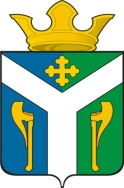 ДУМАУсть – Ницинского сельского поселенияСлободо – Туринского муниципального районаСвердловской областиПредседатель Думы Усть-Ницинского сельского поселения_________________Ю.И. ВостриковИ.о. Главы Усть-Ницинского сельского поселения________________А.А. ОгиевичДУМАУсть – Ницинского сельского поселенияСлободо – Туринского муниципального районаСвердловской областиПредседатель Думы Усть-Ницинского сельского поселения_________________Ю.И. ВостриковГлава  Усть-Ницинского сельского поселения________________А.С. Лукин№ п/пПункт проекта решения Думы Усть-Ницинского сельского поселения    «О внесенииизменений в Устав Усть-Ницинского сельского поселения»Текст проекта решенияТекст предлагаемой
поправкиТекст проекта решения с учетом поправки